64. JOLAS ETXEA saria      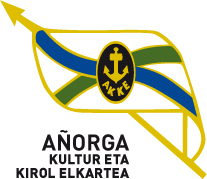 Maiatzak  19  Larunbata  atsaldeko  16:30etan AÑORGA pilota lekuanBENJAMINAK      LAURDENAK1º Partidua	2º Partidua	GAZTETXOAK – CADETES      LAURDENAK3º PartiduaSalaberria - Salaberria (Goizueta)16Agesta - Madariaga (Erreka)4Haritz Etxabe - Oihan Zubiaga (Bergara)10Mikel Laso - Iñigo Leache   ( Oberena )16A. de la Fuente – A.  Azpiroz (Estiribar)22Altzuzarra - Arandia (Olgetan-Orozko)15